Content Page NumberCompany Information Storage Shelf Life General InformationContact Details 2Gluten Free Brownies 3Plain Chocolate Brownie 4Mint Aero5Crunchie 6Turkish Delight 7Peanut Butter 8Bounty9Nutella10Brownies Contains Gluten 11Chocolate Orange 12Oreo13Crispy M&M14Caramel15Rocky Road 16Candy Button 17Lotus Biscuit 18Bourbon19Cookie Dough20Vegan Brownies 21Chocolate Orange 22Cherry Bakewell23Coffee24Peanut Butter25Lotus Biscuit  26Plain Chocolate BrownieIngredients List Chocolate Belgian Dark chocolate Couverture (Min cocoa 54.5%): Cocoa mass, Sugar, Cocoa butter, Emulsifier: Soya lecithin, Natural vanilla. May Contain MilkDark Soft Brown Sugar Raw Cane SugarButter Vegetable Oils in varying proportions (Palm, Rapeseed), Water, Buttermilk (10%), Salt, Emulsifiers (E471, Sunflower Lecithin), Colour (Carotenes), FlavouringGluten Free Flour Flour Blend (Rice, Potato, Tapioca, Maize, Buckwheat)Free range Eggs Eggs Baking Powder Raising Agent: Disodium Diphosphate, Sodium Hydrogen Carbonate; Rice FlourDietary InformationSuitable for VegetariansAllergy advice: Contains Egg, Milk, Soya Mint Aero Chocolate BrownieIngredients List Chocolate Belgian Dark chocolate Couverture (Min cocoa 54.5%): Cocoa mass, Sugar, Cocoa butter, Emulsifier: Soya lecithin, Natural vanilla. May Contain MilkDark Soft Brown Sugar Raw Cane SugarButter Vegetable Oils in varying proportions (Palm, Rapeseed), Water, Buttermilk (10%), Salt, Emulsifiers (E471, Sunflower Lecithin), Colour (Carotenes), FlavouringGluten Free Flour Flour Blend (Rice, Potato, Tapioca, Maize, Buckwheat)Mint Aero Chocolate BarSugar, Vegetable Fats (Mango Kernel/ Palm/Sal/ Shea, Sunflower), Dried Whole Milk, Lactose and Proteins from Whey (from Milk), Whey Powder (from Milk), Cocoa Butter, Cocoa Mass, Skimmed Milk Powder, Butterfat (from Milk), Emulsifier (Sunflower Lecithin), Natural Flavouring, Colours (Copper Complexes of Chlorophyllins, Curcumin), Milk Chocolate contains Milk Solids 14% minimum and Vegetable Fat in addition to Cocoa ButterFree range Eggs Eggs Baking Powder Raising Agent: Disodium Diphosphate, Sodium Hydrogen Carbonate; Rice FlourDietary InformationSuitable for VegetariansAllergy advice: Contains Egg, Milk, SoyaCrunchie Chocolate BrownieIngredients List Chocolate Belgian Dark chocolate Couverture (Min cocoa 54.5%): Cocoa mass, Sugar, Cocoa butter, Emulsifier: Soya lecithin, Natural vanilla. May Contain MilkDark Soft Brown Sugar Raw Cane SugarButter Vegetable Oils in varying proportions (Palm, Rapeseed), Water, Buttermilk (10%), Salt, Emulsifiers (E471, Sunflower Lecithin), Colour (Carotenes), FlavouringGluten Free Flour Flour Blend (Rice, Potato, Tapioca, Maize, Buckwheat)Crunchie Chocolate BarSugar, Glucose Syrup, Cocoa Butter, Cocoa Mass, Skimmed Milk Powder, Whey Permeate Powder (from Milk), Palm Oil, Milk Fat, Emulsifier (E442), Flavourings, Coconut Oil, Milk Chocolate: Milk Solids 14 % minimum, Contains Vegetable Fats in addition to Cocoa ButterFree range Eggs Eggs Baking Powder Raising Agent: Disodium Diphosphate, Sodium Hydrogen Carbonate; Rice FlourDietary InformationSuitable for VegetariansAllergy advice: Contains Egg, Milk, SoyaTurkish Delight Chocolate BrownieIngredients List Chocolate Belgian Dark chocolate Couverture (Min cocoa 54.5%): Cocoa mass, Sugar, Cocoa butter, Emulsifier: Soya lecithin, Natural vanilla. May Contain MilkDark Soft Brown Sugar Raw Cane SugarButter Vegetable Oils in varying proportions (Palm, Rapeseed), Water, Buttermilk (10%), Salt, Emulsifiers (E471, Sunflower Lecithin), Colour (Carotenes), FlavouringGluten Free Flour Flour Blend (Rice, Potato, Tapioca, Maize, Buckwheat)Turkish Delight Chocolate BarGlucose Syrup, Sugar, Water, Cocoa Butter, Cocoa Mass, Modified Maize Starch, Dried Skimmed Milk, Whey Permeate Powder (from Milk), Gelling Agent (Pectin), Palm Oil, Milk Fat, Colours (Beetroot Red, Carotenes), Emulsifier (E442), Firming Agent (E509), FlavouringsFree range Eggs Eggs Baking Powder Raising Agent: Disodium Diphosphate, Sodium Hydrogen Carbonate; Rice FlourDietary InformationSuitable for VegetariansAllergy advice: Contains Egg, Milk, SoyaPeanut Butter Chocolate BrownieIngredients List Chocolate Belgian Dark chocolate Couverture (Min cocoa 54.5%): Cocoa mass, Sugar, Cocoa butter, Emulsifier: Soya lecithin, Natural vanilla. May Contain MilkDark Soft Brown Sugar Raw Cane SugarButter Vegetable Oils in varying proportions (Palm, Rapeseed), Water, Buttermilk (10%), Salt, Emulsifiers (E471, Sunflower Lecithin), Colour (Carotenes), FlavouringGluten Free Flour Flour Blend (Rice, Potato, Tapioca, Maize, Buckwheat)Reese's Peanut Butter CupsChocolate Flavoured Coating (55%) [Sugar*; Cocoa Butter; Cocoa Mass; Nonfat Milk Powder; Milk Fat; Lactose (Milk); Emulsifiers, Soya Lecithin* (E322), Polyglycerol Polyricinoleate (E476)], Peanut Butter (45%) [Peanuts; Sugar*, Dextrose*; Milk Fat; Salt; Emulsifier, Soya Lecithin* (E322); Antioxidants, Propyl Gallate (E310), Ascorbyl Palmitate (E304), Citric Acid (E330)], *Produced from Genetically Modified Sugar Beets, Corn, and Soya BeansFree range Eggs Eggs Peanut Butter Roasted Peanut (94%), Brown Cane Sugar, Palm Oil, Sea SaltBaking Powder Raising Agent: Disodium Diphosphate, Sodium Hydrogen Carbonate; Rice FlourDietary InformationSuitable for VegetariansAllergy advice: Contains Egg, Milk, Soya, PeanutsBounty Chocolate BrownieIngredients List Chocolate Belgian Dark chocolate Couverture (Min cocoa 54.5%): Cocoa mass, Sugar, Cocoa butter, Emulsifier: Soya lecithin, Natural vanilla. May Contain MilkDark Soft Brown Sugar Raw Cane SugarButter Vegetable Oils in varying proportions (Palm, Rapeseed), Water, Buttermilk (10%), Salt, Emulsifiers (E471, Sunflower Lecithin), Colour (Carotenes), FlavouringGluten Free Flour Flour Blend (Rice, Potato, Tapioca, Maize, Buckwheat)Free range Eggs Eggs Bounty Chocolate BarSugar, Desiccated Coconut (21%), Glucose Syrup, Cocoa Butter, Cocoa Mass, Skimmed Milk Powder, Emulsifiers (Soya Lecithin, E471), Lactose, Milk Fat, Whey Powder (from Milk), Humectant (Glycerol), Salt, Natural Vanilla Extract, Milk Chocolate contains Milk Solids 14% minimumBaking Powder Raising Agent: Disodium Diphosphate, Sodium Hydrogen Carbonate; Rice FlourDietary InformationSuitable for VegetariansAllergy advice: Contains Egg, Milk, Soya Nutella Chocolate BrownieIngredients List Chocolate Belgian Dark chocolate Couverture (Min cocoa 54.5%): Cocoa mass, Sugar, Cocoa butter, Emulsifier: Soya lecithin, Natural vanilla. May Contain MilkDark Soft Brown Sugar Raw Cane SugarButter Vegetable Oils in varying proportions (Palm, Rapeseed), Water, Buttermilk (10%), Salt, Emulsifiers (E471, Sunflower Lecithin), Colour (Carotenes), FlavouringGluten Free Flour Flour Blend (Rice, Potato, Tapioca, Maize, Buckwheat)Free range Eggs Eggs Chopped Hazelnuts Nutella Sugar, Palm Oil, Hazelnuts (13%), Skimmed Milk Powder (8.7%), Fat-Reduced Cocoa (7.4%), Emulsifier: Lecithins (Soya), VanillinBaking Powder Raising Agent: Disodium Diphosphate, Sodium Hydrogen Carbonate; Rice FlourDietary InformationSuitable for VegetariansAllergy advice: Contains Egg, Milk, Soya, HazelnutsChocolate Orange BrownieIngredients List Chocolate Belgian Dark chocolate Couverture (Min cocoa 54.5%): Cocoa mass, Sugar, Cocoa butter, Emulsifier: Soya lecithin, Natural vanilla. May Contain MilkDark Soft Brown Sugar Raw Cane SugarButter Vegetable Oils in varying proportions (Palm, Rapeseed), Water, Buttermilk (10%), Salt, Emulsifiers (E471, Sunflower Lecithin), Colour (Carotenes), FlavouringPlain Flour Fortified British Wheat Flour (Wheat Flour, Calcium Carbonate, Iron, Niacin, Thiamin)Terrys Chocolate Orange MinisSugar, Cocoa Mass, Cocoa Butter, Dried Skimmed Milk, Dried Whey (from Milk), Vegetable Fats (Palm, Shea), Milk Fat, Emulsifiers (Soya Lecithin, E476), Orange Oil, Flavouring, Milk Solids 14 % minimum, Cocoa Solids 25 % minimum, Contains Vegetable Fats in addition to Cocoa ButterFree range Eggs Eggs Baking Powder Raising Agent: Disodium Diphosphate, Sodium Hydrogen Carbonate; Rice FlourOrange Extract Ethanol, Natural Oil of Orange, WaterDietary InformationSuitable for VegetariansAllergy advice: Contains Egg, Milk, Soya, Cereals Containing Gluten, Wheat, May Contain NutsOreo Chocolate BrownieIngredients List Chocolate Belgian Dark chocolate Couverture (Min cocoa 54.5%): Cocoa mass, Sugar, Cocoa butter, Emulsifier: Soya lecithin, Natural vanilla. May Contain MilkDark Soft Brown Sugar Raw Cane SugarButter Vegetable Oils in varying proportions (Palm, Rapeseed), Water, Buttermilk (10%), Salt, Emulsifiers (E471, Sunflower Lecithin), Colour (Carotenes), FlavouringPlain Flour Fortified British Wheat Flour (Wheat Flour, Calcium Carbonate, Iron, Niacin, Thiamin)Oreo Biscuits Wheat Flour, Sugar, Palm Oil, Rapeseed Oil, Fat-Reduced Cocoa Powder 4,5 %, Wheat Starch, Glucose-Fructose Syrup, Raising Agents (Potassium Carbonates, Ammonium Carbonates, Sodium Carbonates), Salt, Emulsifiers (Soya Lecithin, Sunflower Lecithin), FlavouringFree range Eggs Eggs Baking Powder Raising Agent: Disodium Diphosphate, Sodium Hydrogen Carbonate; Rice FlourDietary InformationSuitable for VegetariansAllergy advice: Contains Egg, Milk, Soya, Cereals Containing Gluten, Wheat, May Contain Nuts Crispy M&M Chocolate BrownieIngredients List Chocolate Belgian Dark chocolate Couverture (Min cocoa 54.5%): Cocoa mass, Sugar, Cocoa butter, Emulsifier: Soya lecithin, Natural vanilla. May Contain MilkDark Soft Brown Sugar Raw Cane SugarButter Vegetable Oils in varying proportions (Palm, Rapeseed), Water, Buttermilk (10%), Salt, Emulsifiers (E471, Sunflower Lecithin), Colour (Carotenes), FlavouringPlain Flour Fortified British Wheat Flour (Wheat Flour, Calcium Carbonate, Iron, Niacin, Thiamin)M&M's Crispy Chocolate Sugar, Cocoa Mass, Rice Flour (11%), Skimmed Milk Powder, Cocoa Butter, Palm Kernel Fat, Lactose, Palm Fat, Milk Fat, Shea Fat, Salt, Barley Malt Extract, Colours (E100, Carmine, E133, E160a, E160e, E171), Glucose Syrup, Starch, Emulsifier (Soya Lecithin), Dextrin, Dextrose, Glazing Agent (Carnauba Wax), Flavourings, Palm Kernel Oil, Milk Chocolate contains Milk Solids 14% minimum, Milk Chocolate contains Vegetable Fats in addition to Cocoa ButterFree range Eggs Eggs Baking Powder Raising Agent: Disodium Diphosphate, Sodium Hydrogen Carbonate; Rice FlourDietary InformationSuitable for VegetariansAllergy advice: Contains Egg, Milk, Soya, Cereals Containing Gluten, Wheat, Barley, May Contain Almonds, Hazelnuts, PeanutsCaramel Chocolate BrownieIngredients List Chocolate Belgian Dark chocolate Couverture (Min cocoa 54.5%): Cocoa mass, Sugar, Cocoa butter, Emulsifier: Soya lecithin, Natural vanilla. May Contain MilkDark Soft Brown Sugar Raw Cane SugarButter Vegetable Oils in varying proportions (Palm, Rapeseed), Water, Buttermilk (10%), Salt, Emulsifiers (E471, Sunflower Lecithin), Colour (Carotenes), FlavouringPlain Flour Fortified British Wheat Flour (Wheat Flour, Calcium Carbonate, Iron, Niacin, Thiamin)Cadbury CaramelMilk**, Sugar, Glucose Syrup, Cocoa Butter, Vegetable Fats (Palm, Shea), Cocoa Mass, Glucose-Fructose Syrup, Dried Whey (from Milk), Emulsifiers (E442, E471, E476), Salt, Sodium Bicarbonate, Flavourings, **The equivalent of 426ml of Fresh Liquid Milk in every 227g of Milk Chocolate, Milk Chocolate: Milk Solids 20% minimum, actual 23%, Contains Vegetable Fats in addition to Cocoa ButterFree range Eggs Eggs Baking Powder Raising Agent: Disodium Diphosphate, Sodium Hydrogen Carbonate; Rice FlourDietary InformationSuitable for VegetariansAllergy advice: Contains Egg, Milk, Soya, Cereals Containing Gluten, Wheat, May Contain Nuts Rocky Road Chocolate BrownieIngredients List Chocolate Belgian Dark chocolate Couverture (Min cocoa 54.5%): Cocoa mass, Sugar, Cocoa butter, Emulsifier: Soya lecithin, Natural vanilla. May Contain MilkDark Soft Brown Sugar Raw Cane SugarButter Vegetable Oils in varying proportions (Palm, Rapeseed), Water, Buttermilk (10%), Salt, Emulsifiers (E471, Sunflower Lecithin), Colour (Carotenes), FlavouringPlain Flour Fortified British Wheat Flour (Wheat Flour, Calcium Carbonate, Iron, Niacin, Thiamin)Milk Chocolate Beans Milk Chocolate (50%)(Sugar, Cocoa Butter, Skimmed Milk Powder, Cocoa Mass, Whole Milk Powder, Whey Powder (Milk), Butteroil (Milk), Emulisifer: Soya Lecithin; Flavouring), Sugar, Colours: Beetroot Red, Mixed Carotenes, Anthocyanins, Titanium Dioxide, Plain Caramel, Curcumin, Copper Complexes of Chlorophyllins; Glazing Agents: Shellac, Gum Arabic, Camauba Wax, Beeswax, Orange Flavouring. Milk Chocolate Contains Cocoa Solids 20% Minimum, Milk Solids 20% Minimum Digestive Biscuit Fortified Wheat Flour (Wheat Flour, Calcium Carbonate, Iron, Niacin, Thiamin), Palm Oil, Wholemeal Wheat Flour, Sugar, Partially Inverted Refiners Syrup, Raising Agents: Potassium Hydrogen Carbonate, Ammonium Hydrogen Carbonate, Sodium Hydrogen Carbonate; Sea Salt, Dried Skimmed Cows' Milk Powder, Acidity Regulator: Malic Acid.Marshmallows Glucose Syrup, Sugar, Dextrose, Water: Stabilisers: Humectant: Sorbitol, Gelatine, Natural Flavouring, Colour: CarminesFree range Eggs Eggs Baking Powder Raising Agent: Disodium Diphosphate, Sodium Hydrogen Carbonate; Rice FlourDietary InformationNot Suitable for VegetariansAllergy advice: Contains Egg, Milk, Soya, Cereals Containing Gluten, Wheat, May Contain NutsCandy Button Chocolate BrownieIngredients List Chocolate Belgian Dark chocolate Couverture (Min cocoa 54.5%): Cocoa mass, Sugar, Cocoa butter, Emulsifier: Soya lecithin, Natural vanilla. May Contain MilkDark Soft Brown Sugar Raw Cane SugarButter Vegetable Oils in varying proportions (Palm, Rapeseed), Water, Buttermilk (10%), Salt, Emulsifiers (E471, Sunflower Lecithin), Colour (Carotenes), FlavouringPlain Flour Fortified British Wheat Flour (Wheat Flour, Calcium Carbonate, Iron, Niacin, Thiamin)Milk Chocolate Beans Milk Chocolate (50%)(Sugar, Cocoa Butter, Skimmed Milk Powder, Cocoa Mass, Whole Milk Powder, Whey Powder (Milk), Butteroil (Milk), Emulisifer: Soya Lecithin; Flavouring), Sugar, Colours: Beetroot Red, Mixed Carotenes, Anthocyanins, Titanium Dioxide, Plain Caramel, Curcumin, Copper Complexes of Chlorophyllins; Glazing Agents: Shellac, Gum Arabic, Camauba Wax, Beeswax, Orange Flavouring. Milk Chocolate Contains Cocoa Solids 20% Minimum, Milk Solids 20% Minimum Free range Eggs Eggs Baking Powder Raising Agent: Disodium Diphosphate, Sodium Hydrogen Carbonate; Rice FlourDietary InformationSuitable for VegetariansAllergy advice: Contains Egg, Milk, Soya, Cereals Containing Gluten, Wheat Lotus Biscuit Chocolate BrownieIngredients List Chocolate Belgian Dark chocolate Couverture (Min cocoa 54.5%): Cocoa mass, Sugar, Cocoa butter, Emulsifier: Soya lecithin, Natural vanilla. May Contain MilkDark Soft Brown Sugar Raw Cane Sugar Butter Vegetable Oils in varying proportions (Palm, Rapeseed), Water, Buttermilk (10%), Salt, Emulsifiers (E471, Sunflower Lecithin), Colour (Carotenes), FlavouringPlain Flour Fortified British Wheat Flour (Wheat Flour, Calcium Carbonate, Iron, Niacin, Thiamin)Lotus BiscuitWheat Flour, Sugar, Vegetable Oils (Palm Oil from sustainable and certified plantations, Rapeseed Oil), Candy Sugar Syrup, Raising Agent (Sodium Hydrogen Carbonate), Soya Flour, Salt, CinnamonLotus Spread Original Caramelised Biscuits 58% (Wheat Flour, Sugar, Vegetable Oils (Palm Oil from Sustainable and Certified Plantations, Rapeseed Oil), Candy Sugar Syrup, Raising Agent (Sodium Hydrogen Carbonate), Soya Flour, Salt, Cinnamon), Rapeseed Oil, Sugar, Emulsifier (Soya Lecithin), Acid (Citric Acid)Free range Eggs Eggs Baking Powder Raising Agent: Disodium Diphosphate, Sodium Hydrogen Carbonate; Rice FlourDietary InformationSuitable for VegetariansAllergy advice: Contains Egg, Milk, Soya, Cereals Containing Gluten, Wheat, May Contain Nuts Bourbon Chocolate BrownieIngredients List Chocolate Belgian Dark chocolate Couverture (Min cocoa 54.5%): Cocoa mass, Sugar, Cocoa butter, Emulsifier: Soya lecithin, Natural vanilla. May Contain MilkDark Soft Brown Sugar Raw Cane SugarButter Vegetable Oils in varying proportions (Palm, Rapeseed), Water, Buttermilk (10%), Salt, Emulsifiers (E471, Sunflower Lecithin), Colour (Carotenes), FlavouringPlain Flour Fortified British Wheat Flour (Wheat Flour, Calcium Carbonate, Iron, Niacin, Thiamin)Free range Eggs Eggs Bourbon Cream BiscuitsFortified Wheat Flour (Wheat Flour, Calcium Carbonate, Iron, Niacin, Thiamin), Sugar, Palm Oil, Icing Sugar, Fat Reduced Cocoa Powder (6%), Wheat Starch, Palm Fat, Palm Kernel Fat, Glucose Syrup, Dextrose, Sea Salt, Raising Agents: Sodium Hydrogen Carbonate, Ammonium Hydrogen Carbonate; FlavouringBaking Powder Raising Agent: Disodium Diphosphate, Sodium Hydrogen Carbonate; Rice FlourDietary InformationSuitable for VegetariansAllergy advice: Contains Egg, Milk, Soya, WheatCookie Dough Chocolate BrownieIngredients List Chocolate Belgian Dark chocolate Couverture (Min cocoa 54.5%): Cocoa mass, Sugar, Cocoa butter, Emulsifier: Soya lecithin, Natural vanilla. May Contain MilkDark Soft Brown Sugar Raw Cane SugarButter Vegetable Oils in varying proportions (Palm, Rapeseed), Water, Buttermilk (10%), Salt, Emulsifiers (E471, Sunflower Lecithin), Colour (Carotenes), FlavouringPlain Flour Fortified British Wheat Flour (Wheat Flour, Calcium Carbonate, Iron, Niacin, Thiamin)Free range Eggs Eggs Cookie Dough Fortified Wheat Flour (Wheat Flour, Calcium, Iron, Niacin, Thiamin), Sugar, Milk Chocolate Chips (18%) (Sugar, Whole Milk Powder, Cocoa Butter, Cocoa Mass, Emulsifier: Soya Lecithin; Flavouring), Palm Oil, Rapeseed Oil, Margarine (Palm Oil, Rapeseed Oil, Water, salt, Flavouring), Water, Butter Oil (Milk), Whole Egg Powder, Whey Powder (Milk), Humectant: Vegetable Glycerol; Molasses, Raising Agents: Sodium Carbonate, Diphosphates; SaltBaking Powder Raising Agent: Disodium Diphosphate, Sodium Hydrogen Carbonate; Rice FlourDietary InformationSuitable for VegetariansMay Contain Nuts Allergy advice: Contains Egg, Milk, Soya, WheatChocolate Orange Vegan BrownieIngredients List Dark Soft Brown Sugar Raw Cane SugarGluten Free Flour Flour Blend (Rice, Potato, Tapioca, Maize, Buckwheat)Water Sunflower Oil Cacao Powder 100% raw organic cacao powder from EcuadorBaking Powder Raising Agent: Disodium Diphosphate, Sodium Hydrogen Carbonate; Rice FlourOrange Extract Ethanol, Natural Oil of Orange, WaterDietary InformationSuitable for VegetariansAllergy advice: May Contain Nuts Cherry Bakewell Vegan BrownieIngredients List Dark Soft Brown Sugar Raw Cane SugarGluten Free Flour Flour Blend (Rice, Potato, Tapioca, Maize, Buckwheat)Water Sunflower Oil Glace Cherries Cherries (56%), Glucose-Fructose Syrup, Sugar, Fruit And Vegetable Concentrates: Sweet Potato, Apple, Cherry, Radish; Acidity Regulator: Citric Acid; Preservative: Sulphur Dioxide Cacao Powder 100% raw organic cacao powder from EcuadorBaking Powder Raising Agent: Disodium Diphosphate, Sodium Hydrogen Carbonate; Rice FlourAlmond Extract Ethanol, Natural Oil of Bitter Almond, WaterDietary InformationSuitable for VegetariansAllergy advice: Sulphur Dioxide, May Contain Nuts Coffee and Walnut Vegan BrownieIngredients List Dark Soft Brown Sugar Raw Cane SugarGluten Free Flour Flour Blend (Rice, Potato, Tapioca, Maize, Buckwheat)Water Sunflower Oil Cacao Powder 100% raw organic cacao powder from EcuadorBaking Powder Raising Agent: Disodium Diphosphate, Sodium Hydrogen Carbonate; Rice FlourOrange Extract Water, Ethanol, Coffee ExtractDietary InformationSuitable for VegetariansAllergy advice: Walnuts Nuts, may contain nuts Peanut Butter Vegan BrownieIngredients List Dark Soft Brown Sugar Raw Cane SugarGluten Free Flour Flour Blend (Rice, Potato, Tapioca, Maize, Buckwheat)Water Sunflower Oil Cacao Powder 100% raw organic cacao powder from EcuadorPeanut Butter Roasted Peanut (94%), Brown Cane Sugar, Palm Oil, Sea SaltBaking Powder Raising Agent: Disodium Diphosphate, Sodium Hydrogen Carbonate; Rice FlourVanilla Extract Water, Ethanol 35%, Sugar, Vanilla Bean ExtractDietary InformationSuitable for VegetariansAllergy advice: Peanuts, may contain nuts Lotus Biscuit Vegan BrownieIngredients List Dark Soft Brown Sugar Raw Cane SugarPlain Flour Fortified British Wheat Flour (Wheat Flour, Calcium Carbonate, Iron, Niacin, Thiamin)Water Sunflower Oil Lotus BiscuitWheat Flour, Sugar, Vegetable Oils (Palm Oil from sustainable and certified plantations, Rapeseed Oil), Candy Sugar Syrup, Raising Agent (Sodium Hydrogen Carbonate), Soya Flour, Salt, CinnamonLotus Spread Original Caramelised Biscuits 58% (Wheat Flour, Sugar, Vegetable Oils (Palm Oil from Sustainable and Certified Plantations, Rapeseed Oil), Candy Sugar Syrup, Raising Agent (Sodium Hydrogen Carbonate), Soya Flour, Salt, Cinnamon), Rapeseed Oil, Sugar, Emulsifier (Soya Lecithin), Acid (Citric Acid)Cacao Powder 100% raw organic cacao powder from EcuadorBaking Powder Raising Agent: Disodium Diphosphate, Sodium Hydrogen Carbonate; Rice FlourVanilla Extract Water, Ethanol 35%, Sugar, Vanilla Bean ExtractDietary InformationSuitable for VegetariansAllergy advice: Cereals Containing Gluten, Wheat, May Contain Nuts 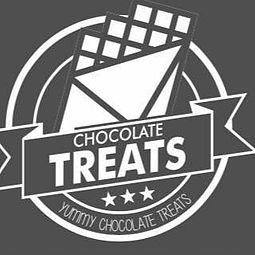 